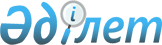 Об утверждении Правил составления и формы документа, подтверждающего невозможность установления места нахождения должника, а также его учредителей (участников) и должностных лиц в течении шести последовательных месяцевПриказ Первого заместителя Премьер-Министра Республики Казахстан – Министра финансов Республики Казахстан от 21 апреля 2020 года № 406. Зарегистрирован в Министерстве юстиции Республики Казахстан 22 апреля 2020 года № 20450.
      В соответствии с подпунктом 1) пункта 2 статьи 114 Закона Республики Казахстан от 7 марта 2014 года "О реабилитации и банкротстве" ПРИКАЗЫВАЮ:
      1. Утвердить:
      1) форму документа, подтверждающего невозможность установления места нахождения должника, а также его учредителей (участников) и должностных лиц в течение шести последовательных месяцев, согласно приложению 1 к настоящему приказу;
      2) Правила составления документа, подтверждающего невозможность установления места нахождения должника, а также его учредителей (участников) и должностных лиц в течение шести последовательных месяцев, согласно приложению 2 к настоящему приказу.
      2. Комитету государственных доходов Министерства финансов Республики Казахстан в установленном законодательством порядке обеспечить:
      1) государственную регистрацию настоящего приказа в Министерстве юстиции Республики Казахстан;
      2) размещение настоящего приказа на интернет-ресурсе Министерства финансов Республики Казахстан;
      3) в течение десяти рабочих дней после государственной регистрации настоящего приказа в Министерстве юстиции Республики Казахстан представление в Департамент юридической службы Министерства финансов Республики Казахстан сведений об исполнении мероприятий, предусмотренных подпунктами 1) и 2) настоящего пункта.
      3. Настоящий приказ вводится в действие по истечении десяти календарных дней после дня его первого официального опубликования. Документ, подтверждающий невозможность установления места нахождения должника, 
           а также его учредителей (участников) и должностных лиц в течении шести 
                                                      последовательных месяцев
      Мною, (нами) ________________________________________________________
                               (фамилия, имя, отчество (при его наличии),
                         должность сотрудника органа государственных доходов)
       ______час______минут                               " ___"__________ 20__ года
                                           (дата и время составления документа)
       проведено посещение места нахождения должника, а также его учредителей
       (участников) и должностных лиц в соответствии с подпунктом 1) пункта
       2 статьи 114 Закона Республики Казахстан от 7 марта 2014 года
       "О реабилитации и банкротстве" (укажите в соответствующей ячейке) для целей:
       1) подтверждения отсутствия либо наличия должника по месту нахождения; ☐
       2) подтверждения отсутствия либо наличия учредителя (участника) должника по месту
нахождения; ☐
       3) подтверждения отсутствия либо наличия должностного лица должника по месту
нахождения. ☐
       ____________________________________________________________________
             (фамилия, имя, отчество (при его наличии), наименование должника)
       ____________________________________________________________________
                   (фамилия, имя, отчество (при его наличии),
             наименование учредителя (участника) должника)
       ____________________________________________________________________
                   (фамилия, имя, отчество (при его наличии),
             наименование должностного лица должника)
       индивидуальный/бизнес идентификационный номер должника _____________
       индивидуальный/бизнес идентификационный номер учредителя (участника)__
       ____________________________________________________________________
       индивидуальный идентификационный номер должностного лица должника
       ____________________________________________________________________
       Посещение проведено по адресу________________________, указанному
       в регистрационных данных на момент составления документа, подтверждающего
       невозможность установления места нахождения должника, а также его учредителей
       (участников) и должностных лиц:
       Понятые, привлеченные для участия в посещении
       1.______________________________________________________________
       (фамилия, имя, отчество (при его наличии), наименование и номер документа,
       достоверяющего личность, адрес места жительства привлеченного понятого)
       2.______________________________________________________________
       (фамилия, имя, отчество (при его наличии), наименование и номер документа,
       удостоверяющего личность, адрес места жительства привлеченного понятого)
       В ходе посещения подтверждено (укажите в соответствующей ячейке):
       1) наличие по месту нахождения, указанному в регистрационных данных:
       должника                                                 ☐
       учредителя (участников) должника                   ☐
       должностного лица должника                         ☐
       2) отсутствие должника по месту нахождения, указанному в регистрационных данных:
       должника                                                 ☐
       учредителя (участника) должника                         ☐
       должностного лица должника                         ☐
       Должностные лица, проводившие посещение:
       ______________________________ _____________ _____________________
             (должность сотрудника             (подпись) (фамилия, имя, отчество
       органа государственных доходов)                         (при его наличии))
       Понятые:
       _____________________________________________________ _____________
             (фамилия, имя, отчество (при его наличии)             (подпись)
       _____________________________________________________ _____________
             (фамилия, имя, отчество (при его наличии))             (подпись) Правила составления документа, подтверждающего невозможность установления места нахождения должника, 
а также его учредителей (участников) и должностных лиц  Глава 1. Общие положения
      1. Настоящие Правила составления документа, подтверждающего невозможность установления места нахождения должника, а также его учредителей (участников) и должностных лиц в течение шести последовательных месяцев (далее – Правила) разработаны в соответствии с подпунктом 1) пункта 2 статьи 114 Закона Республики Казахстан от 7 марта 2014 года "О реабилитации и банкротстве".
      2. Правила определяют порядок составления должностным лицом территориального органа государственных доходов (далее – должностное лицо территориального органа) документа, подтверждающего невозможность установления места нахождения должника, а также его учредителей (участников) и должностных лиц в течение шести последовательных месяцев в целях обращения в суд с заявлением о ликвидации отсутствующего должника без возбуждения процедуры банкротства. Глава 2. Порядок составления документа
      3. В случае принятия всех мер и способов по взысканию налоговой задолженности, а также задолженности по таможенным платежам, специальным, антидемпинговым, компенсационным пошлинам, процентам в отношении юридического лица, признанного бездействующим в соответствии с Кодексом "О налогах и других обязательных платежах в бюджет", должностное лицо территориального органа обеспечивает посещение места нахождения должника, а также его учредителей (участников) и должностных лиц, указанного в регистрационных данных информационных систем органов государственных доходов.
      При установлении фактического отсутствия по месту нахождения указанных лиц, повторное посещение проводится через 6 месяцев.
      4. По результатам проведенного посещения в соответствии с пунктом 3 настоящих Правил должностным лицом территориального органа составляется документ по форме согласно приложению 1 к настоящему приказу (далее – Документ), в присутствии двух и более понятых, привлеченных в порядке, предусмотренном пунктом 5 настоящих Правил.
      5. В качестве понятого для удостоверения факта наличия или отсутствия по месту нахождения должника, а также его учредителей (участников) и должностных лиц привлекается совершеннолетний и дееспособный гражданин, не заинтересованный в исходе действий должностного лица территориального органа и должника, а также его учредителей (участников) и должностных лиц должника.
      В качестве понятого не принимает участие должностное лицо территориального органа, а также учредитель (участник) и должностное лицо должника, в отношении которого проводится действие.
      6. В случае, если в ходе проведенного посещения понятыми сделаны замечания, то такие замечания заносятся в Документ.
      7. Документ подписывается должностным лицом территориального органа и всеми участниками проведенного обследования. 
      8. К Документу прилагаются фотографические снимки и негативы, видеозаписи или другие материалы, выполненные при составлении документа обследования (при их наличии).
					© 2012. РГП на ПХВ «Институт законодательства и правовой информации Республики Казахстан» Министерства юстиции Республики Казахстан
				
      Первый Заместитель
Премьер-Министра
Республики Казахстан-
Министр финансов 

А. Смаилов
Приложение 1 к приказу
Первого Заместитея
Премьер-Министра
Республики Казахстан-
Министра финансов
Республики Казахстан
от 21 апреля 2020 года № 406формаПриложение 2 к приказу
Первого Заместителя
Премьер-Министра
Республики Казахстан-
Министра финансов
Республики Казахстан
от 21 апреля 2020 года № 406